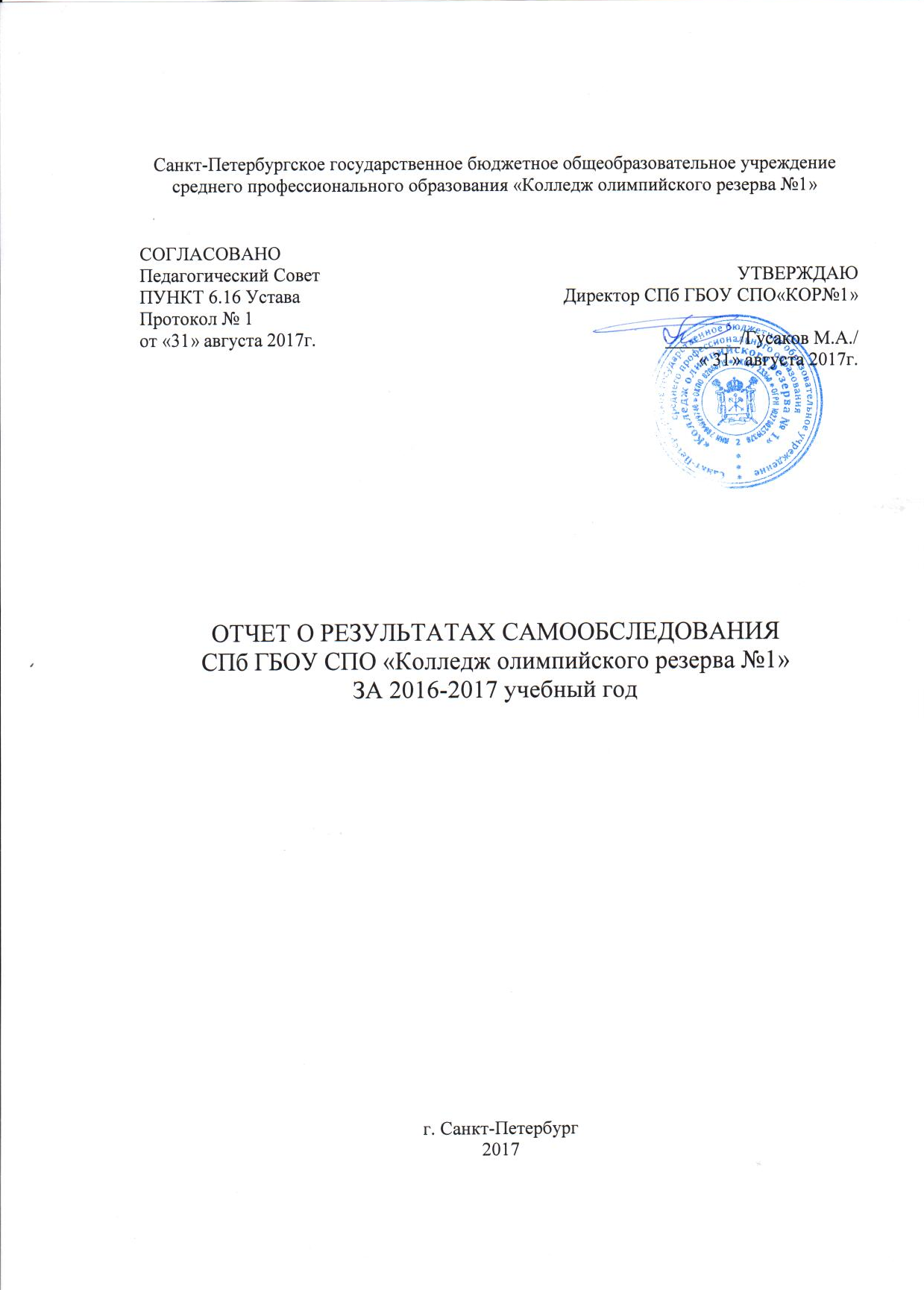 Структура отчета о самообследовании:Аналитическая частьСтруктура образовательной организации.Анализ системы управления.Анализ образовательной деятельности и организации учебного процесса.Анализ содержания и качества подготовки обучающихся.Итоги успеваемости в 2016-2017 учебном году.Анализ государственной итоговой аттестации учащихся в 2017 году.Оценка востребованности выпускников.Анализ участия учащихся в олимпиадах, конкурсах.Анализ воспитательной работы.Анализ качества кадрового обеспечения.Оценка библиотечно-информационного и материально-технического оснащения образовательного учреждения.Развитие материально- технической базы школы за 2016-2017 учебный год. Финансово-экономическая деятельность школы.Результаты анализа показателей самообследованияСамообследование СПбГБОУ СПО «Колледж олимпийского резерва №1» проводилось в соответствии с Порядком о проведения самообследования образовательной организации, утвержденного приказом Министерства образования и науки Российской Федерации от 14.06.2013. № 462 «Об утверждении Порядка проведения самообследования образовательной организации».Самообследование проводится ежегодно в августе, администрацией школы. Самообследование проводится в форме анализа.Аналитическая частьСтруктура образовательной организацииСанкт-Петербургское государственное бюджетное общеобразовательное учреждение среднего профессионального образования «Колледж олимпийского резерва №1» (далее - Образовательное учреждение) является общеобразовательной организацией.Место нахождения Образовательного учреждения:	195220, Санкт-Петербург, ул. Гжатская, дом 4 Телефон: 8(812) 534-49-02E-mail: spbkor-1@yandex.ruОфициальный сайт: www.spbkor1.ru Полное наименование Образовательного учреждения: Санкт-Петербургское государственное бюджетное общеобразовательное учреждение среднего профессионального образования «Колледж олимпийского резерва №1» Сокращенное наименование Образовательного учреждения: СПбГБОУСПО «КОР№1».Учредителем Учреждения является город Санкт-Петербург (далее - Учредитель) в лице КУГИ и Комитета по физической культуре и спорту (далее - Комитет) Место нахождения Комитета: 191186, Санкт-Петербург, Миллионная ул., д. 22Образовательное учреждение находится в ведении Комитета, осуществляющего координацию деятельности Учреждения.В соответствии с Распоряжением Комитета по образованию «Об аккредитации образовательных учреждений Санкт-Петербурга» № 1129-р от 19.03.2015. Государственное общеобразовательное учреждение среднего профессионального образования «Колледж олимпийского резерва №1» Калининского района Санкт-Петербурга аккредитовано по ступеням  основного общего, среднего (полного) общего образования; установлены: тип - общеобразовательное учреждение.Деятельность Учреждения должна быть направлена на достижение указанных целей.Основными целями Образовательного учреждения являются:1. обеспечение гарантии права на образование и создание условий для подготовки членов спортивных сборных команд Санкт-Петербурга по олимпийским видам спорта;2. осуществление образовательного процесса;3. формирование общей культуры личности обучающихся на основе усвоения обязательного минимума содержания общеобразовательных программ;4.создание у обучающихся основы для осознанного выбора и последующего освоения профессиональных образовательных программ, развитие способностей принимать самостоятельные решения в разных жизненных ситуациях, воспитание социально адаптированной личности, ведущей здоровый образ жизни, имеющей активную жизненную позицию, воспитание гражданственности, трудолюбия, уважения к правам и свободам человека, любви к окружающей природе, Родине, семье, формирование здорового образа жизни.Основным предметом деятельности Образовательного учреждения является:1.  реализация общеобразовательных программ основного общего, среднего общего образования для лиц, проходящих подготовку в учреждении и входящих в состав спортивных сборных команд Санкт-Петербурга по олимпийским видам спорта2.  Обеспечение занимающихся бесплатным питанием и проживанием.Образовательное учреждение является юридическим лицом, имеет круглую печать, штамп, лицевые счета, открываемые в финансовом органе Санкт-Петербурга.Учреждение осуществляет операции с поступающими ему в соответствии 
с законодательством Российской Федерации денежными средствами через лицевой счет, открываемый в финансовом органе Санкт-Петербурга. Учреждение является унитарной некоммерческой организацией. . Учреждение отвечает по своим обязательствам всем находящимся у него на праве оперативного управления имуществом, как закрепленным за Учреждением Собственником имущества, так и приобретенным за счет доходов, полученных от приносящей доход деятельности, за исключением особо ценного движимого имущества, закрепленного за Учреждением Собственником этого имущества или приобретенного Учреждением за счет выделенных Комитетом денежных средств, а также недвижимого имущества. Собственник имущества Учреждения не несет ответственности по обязательствам Учреждения. Документы, на основании которых осуществляет свою деятельность ОУ:УставЛицензия на право ведения образовательной деятельности. Выдана Комитетом по образованию Правительства Санкт-Петербурга,  78 № 002119, регистрационный №720 от  16 апреля 2012 года. Срок действия лицензии— бессрочно.Свидетельство о государственной аккредитации. Выдана Комитетом по образованию Правительства Санкт-Петербурга, серия 78А01  № 0000179, регистрационный №820 от 19 марта 2015 года. Свидетельство действительно до 19 марта 2027 года.Локальные акты, регламентирующие деятельность ОУ.Положение о педагогическом совете СПбГБОУСПО «КОР№1»Правила внутреннего трудового распорядка для работников СПбГБОУСПО «КОР№1» Калининского района Санкт - ПетербургаПоложение о промежуточной аттестации обучающихся СПбГБОУСПО «КОР№1» Калининского района Санкт- Петербурга и переводе их в следующий класс по итогам учебного года;Порядок оформления возникновения, приостановления и прекращения образовательных отношений между СПбГБОУСПО «КОР№1» Калининского района Санкт-Петербурга и обучающимися и (или)родителями (законными представителями) несовершеннолетних обучающихся;Правила внутреннего распорядка обучающихся СПбГБОУСПО «КОР№1»;Положение о профессиональной этике педагогических работников;Положение	о	комиссии по урегулированию споров между участниками	образовательных отношений;Положение	о	наставничестве;Положение о материальном стимулировании работников СПбГБОУСПО «КОР№1»Порядок перевода, отчисления и восстановления обучающихся СПбГБОУСПО «КОР№1»Положение о ШМО;Положение о родительском комитете СПбГБОУСПО «КОР№1»Положение об осуществлении функции классного руководителя педагогическими работниками СПбГБОУСПО «КОР№1»Положение о библиотеке;Положение о ведении классного журнала;Положение о рабочей программе учебного курса, предмета,Положение об обучении по индивидуальному плану.Правила приема в СПбГБОУСПО «КОР№1»Положение о проведении школьного тура олимпиадПоложение о внутришкольном контроле.1.2.Анализ системы управленияУправление Образовательным учреждением осуществляется в соответствии с действующим законодательством и Уставом колледжа. Управление Образовательным учреждением строится на принципах единоначалия и самоуправленияФормами самоуправления Образовательного учреждения являются:Общее собрание работников Образовательного учреждения	- Совет Образовательного учреждения (разрабатывает стратегические направления развития образовательного учреждения); объединяет представителей всех заинтересованных в образовательном процессе группПедагогический Совет Образовательного учреждения (определяет и возглавляет работу по решению актуальных педагогических и методических проблем, разработке, выполнению и анализу намеченных программ)Родительский комитет Образовательного учреждения.Орган самоуправления создается и действует в соответствии с действующим Уставом и Положением об этом органе, разработанном и утвержденным Образовательным учреждением.Все перечисленные структуры совместными усилиями решают основные задачи образовательного учреждения и соответствуют Уставу колледжа.Административные обязанности распределены согласно Уставу, штатному расписанию, четко распределены функциональные обязанности согласно квалификационным характеристикам.Единоличным исполнительным органом Образовательного учреждения является руководитель Образовательного учреждения - директор. Текущее руководство деятельностью Образовательного учреждения осуществляет директор школы Гусаков Михаил Анатольевич.Директор Образовательного учреждения:1. Руководитель осуществляет оперативное руководство деятельностью Учреждения и наделяется полномочиями в соответствии с законодательством, Уставом 
и трудовым договором и действует на основе единоначалия.2. Руководитель несет персональную ответственность за соблюдение требований законодательства, Устава в деятельности Учреждения, а также за выполнение государственного задания.3. Руководитель без доверенности осуществляет действия от имени Учреждения в порядке, предусмотренном законодательством, Уставом и трудовым договором, в том числе заключает гражданско-правовые и трудовые договоры, выдает доверенности, пользуется правом распоряжения денежными средствами, утверждает штатное расписание, издает приказы и дает указания, обязательные для всех работников Учреждения, утверждает должностные инструкции и Положения о подразделениях.4. Руководитель обязан обеспечивать:4.1. Надлежащее оформление сделок.4.2. Надлежащее ведение всей необходимой в деятельности Учреждения документации.4.3. Надлежащий учет доходов и расходов, связанных с приносящей доход деятельностью, указанной в п. 2.4 Устава.4.4. Осуществление в полном объеме видов деятельности, указанных в п.2.3 Устава, в соответствии с целями, предусмотренными Уставом и государственным заданием.4.5. Разработку и согласование с Комитетом программ развития Учреждения. 4.6. Соблюдение порядка подготовки, представления и формы отчетности.4.7. Обеспечивать недопущение к работе в сфере образования, воспитания, развития несовершеннолетних, организации их отдыха и оздоровления, медицинского обеспечения, детско-юношеского спорта с участием несовершеннолетних лиц, имеющих или имевших судимость, подвергающихся или подвергавшихся уголовному преследованию (за исключением лиц, уголовное преследование в отношении которых прекращено по реабилитирующим основаниям) за преступления против жизни и здоровья, свободы, чести и достоинства личности (за исключением незаконного помещения в психиатрический стационар, клеветы и оскорбления), половой неприкосновенности 
и половой свободы личности, против семьи и несовершеннолетних, здоровья населения 
и общественной нравственности, основ конституционного строя и безопасности государства, а также против общественной безопасности. 5. Руководитель обязан от имени администрации Учреждения заключить коллективный договор с трудовым коллективом, если последним будет принято такое решение.Вопросы, поставленные для включения в коллективный договор и затрагивающие интересы Учредителя (в том числе финансирование Учреждения), вступают в силу только после согласования с Учредителем.6. Руководитель имеет право передать часть своих полномочий заместителям, 
а также руководителям обособленных подразделений, в том числе на период своего временного отсутствия. Анализ образовательной деятельности и организации учебного процессаВ соответствии с Законом «Об образовании в Российской Федерации», федеральным государственным образовательным стандартом, примерным учебным планом общеобразовательных учреждений (организаций) Санкт-Петербурга, Уставом и лицензией на ведение образовательной деятельности СПбГБОУСПО «КОР№1» осуществляет образовательный процесс в соответствии с основными общеобразовательными программами двух уровней общего образования:.Образовательное учреждение обеспечивает преемственность образовательных программ в соответствии с Законом РФ «Об образовании в Российской Федерации».Организация образовательного процесса регламентируется режимом работы, учебным планом, годовым календарным учебным графиком, расписанием занятий.В соответствии с Уставом режим работы Образовательного учреждения устанавливается: понедельник - суббота с 09.00 до 18.30 часов. В воскресенье и праздничные дни, установленные законодательством РФ, Образовательное учреждение не работает. На период школьных каникул приказом директора устанавливается особый график работы Образовательного учреждения. В соответствии с примерным учебным планом общеобразовательных учреждений (организаций) Санкт-Петербурга, реализующих основные общеобразовательные программы, санитарными правиламии нормами СанПиН 2.4.2.2821-10 «Санитарно-эпидемиологические требования к условиям и организации обучения в общеобразовательных учреждениях», письмом Комитета по образованию Правительства Санкт-Петербурга «О режиме работы образовательных учреждений (организации) Санкт- Петербурга в 2015-2016 учебном году» и Уставом школы.Продолжительность учебного годаОбразовательный процесс проводится во время учебного года.Учебный год начинается 1 сентября.Продолжительность учебного года составляет:в 8 - 9 классах - не менее 34 учебных недель (не включая летний экзаменационный период)в 10 - 11 классах не менее 34 учебных недель (не включая летний экзаменационный период)Продолжительность каникул:осенние каникулы — с 31.10.16 по 08.11.16 (9 дней );зимние каникулы — с 29.12.16 по 11.01.17 (14 дней );весенние каникулы — с 26.03.17 по 02.04.17 (8 дней).летом - не менее 8 календарных недель.Продолжительность учебной неделиПродолжительность учебной недели:6дней —8-11 классы.Кабинетная система обучения.Максимальная аудиторная нагрузка учащихся соответствует нормативным требованиям Сан- ПиН 2.4.2.2821-10, п.10.5 и составляетобъем максимальной допустимой нагрузки в течение дня в соответствии с требованиями Сан- ПиН 2.4.2.2821-10, п.10.6составляет:для обучающихся 8 - 11 классов — не более 7 уроков.Учебный год начинается   1 сентября 2016 года и заканчивается 31 августа 2017 года. Окончание учебных занятий 25 мая 2017 года.Обучение осуществляется в одну смену, три режима: 1 режим: начало занятий в 10 часов 25 минут.2 режим: начало занятий в 12 часов 15 минут3 режим: начало занятий в 14 часов 15 минутПродолжительность урока составляет 45 минут.Режим уроков и перемен В школе осуществляется 5-ти бальная система оценивания учебных результатов Объем домашних заданий (по всем предметам) соответствует требованию, чтобы затраты времени на его выполнение не превышали (в астрономических часах): в  VIII классах – 2,5 ч., в IX-XI классах – до 3,5 ч. В целях реализации основных образовательных программ в соответствии с образовательной программой общеобразовательной организации осуществляется деление классов на две группы при проведении учебных занятий по:«Иностранному языку» (VIII -XI классы), «Технологии» (VIII -XI классы), «Физической культуре» (X-XI классы), «Информатике и ИКТ» (VIII – XI классы) при наполняемости классов от 25 человек.В учебном плане образовательной организации индивидуальные и групповые занятия учитываются при определении максимально допустимой аудиторной нагрузки обучающихся согласно СанПиН 2.4.2.2821-10. Учебный план СПбГБОУСПО «КОР№1» составлен в соответствии с: Федеральным законом от 29.12.2012 № 273-ФЗ «Об образовании в Российской Федерации»;Постановлением Федеральной службы по надзору в сфере защиты прав потребителей и благополучия человека и Главного государственного санитарного врача Российской Федерации от 29.12.2010 № 189 «Об утверждении СанПиН 2.4.2.2821-10 «Санитарно-эпидемиологические требования к условиям и организации обучения в общеобразовательных учреждениях».Федеральным базисным учебным планом, утвержденным приказом Министерства образования Российской Федерации от 09.03.2004 № 1312 (далее – ФБУП-2004);Федеральным государственным образовательным стандартом начального общего образования, утвержденным приказом Министерства образования и науки Российской Федерации от 06.10.2009 № 373 (далее – ФГОС начального общего образования);Федеральным государственным образовательным стандартом основного общего образования, утвержденным приказом Министерства образования и науки Российской Федерации от 17.12.2010 № 1897 (далее – ФГОС основного общего образования) (для V, VI классов образовательных организаций).Порядком организации и осуществления образовательной деятельности по основным общеобразовательным программам – образовательным программам начального общего, основного общего и среднего общего образования, утвержденным приказом Министерства образования и науки Российской Федерации от 30.08.2013 
№ 1015;Приказом Министерства образования и науки Российской Федерации от 22.12.2014 № 1601 «О продолжительности рабочего времени (нормах часов педагогической работы за ставку заработной платы) педагогических работников и о порядке определения учебной нагрузки педагогических работников, оговариваемой в трудовом договоре».Приказом Министерства образования и науки Российской Федерации от 31.03.2014 г. № 253 «Об утверждении федерального перечня учебников, рекомендуемых к использованию при реализации имеющих государственную аккредитацию образовательных программ начального общего, основного общего, среднего общего образования»Письмом Департамента государственной политики в образовании Министерства образования и науки Российской Федерации от 04.03.2010 № 03-413 «О методических рекомендациях по реализации элективных курсов»Распоряжением Комитета по образованию от 22.03.2016 № 822-р «О формировании календарного учебного графика государственных образовательных учреждений Санкт-Петербурга, реализующих основные общеобразовательные программы, в 2016/2017 учебном году»;Распоряжением Комитета по образованию от 22.03.2016 № 846-р «О формировании учебных планов государственных образовательных учреждений Санкт-Петербурга, реализующих основные общеобразовательные программы, на 2016/2017 учебный год»;Распоряжением Комитета по образованию от 30.10.2013 г. № 2525-р «Об утверждении порядка организации обучения по медицинским показаниям по основным общеобразовательным программам на дому»Инструктивно-методическим письмом Комитета по образованию от 15.04.2016 №03-20-1347/16-00 «О формировании учебных планов образовательных организаций Санкт-Петербурга, реализующих основные общеобразовательные программы, на 2016/2017 учебный год».Инструктивно-методическим письмом Комитета по образованию от 13.07.2016 № 03-20-2881/15-0-0 «О направлении инструктивно-методического письма Об организации обучения  на дому по основным общеобразовательным программам обучающихся, нуждающихся в длительном лечении, а также детей инвалидов»Уставом Санкт-Петербургского государственного бюджетного образовательного учреждения среднего профессионального образования «Колледж олимпийского резерва №1»     Учебный план является частью Основной образовательной программы школы, принятой решением Педагогического совета протокол № 11 от 27.06.2016 года и утвержденной приказом директора школы №190 от 30.08.2016 года. Учебный план является частью образовательной программы общеобразовательнойорганизации. Общеобразовательная организация разработала образовательные программы в соответствии с ФГОС начального общего и основного общего образования и с учетомпримерных основных образовательных программ начального общего и основного общегообразования.Учебный план общеобразовательной организации на 2016/2017 учебный год обеспечиваетвыполнение гигиенических требований к режиму образовательного процесса,установленных СанПиН 2.4.2. 2821-10, и предусматривает:5-летний нормативный срок освоения образовательных программ основного общего образования для V-IX классов;2-летний нормативный срок освоения образовательных программ среднегообщего образования для X-XI классовУчебный план СПб ГБОУ СПО «КОР№1» В соответствии с лицензией 78 № 002119 от 16 апреля 2012 года СПб ГБОУ СПО «КОР№1» (далее КОР №1) реализует государственные образовательные программы основного общего образования (5-9 класс) и среднего общего образования (10-11 класс). создает условия для реализации целей и задач базовой образовательной программы,гарантирует учащимся возможность осуществления индивидуального образовательного маршрута, дифференцирует образование по содержанию обучения, формам и методам работы в зависимости от графика спортивной занятости обучающихся,состоит из двух частей, инвариантной и вариативной,сохраняет количество часов инвариантной части, обеспечивая условия для выполнения федерального образовательного стандарта,не превышает максимально допустимой нагрузки учащихся,учебный план 8-11 классов строится на основе федерального базисного учебного плана, утвержденного приказом Министерства образования РФ от 09.03.2004 № 1312, с учётом изменений, определённых Приказом МО РФ №1994 от 3 июня 2011г.,на старшей ступени (10-11 класс) образовательное учреждение реализует модель профильного обучения (спортивный профиль),является нормативным документом и принят на заседании педагогического совета КОР№1 протокол №11 от 27.06.2016позволяет при наличии необходимых условий и средств при проведении занятий по иностранному языку, информатике и ИКТ осуществлять деление классов на 2 группы при наполняемости классов менее 25 человек,предусматривает изучение учебных предметов федерального компонента с использованием учебных пособий, входящих в федеральный перечень учебников рекомендованных (допущенных) к использованию при реализации имеющих государственную аккредитацию образовательных программ начального общего, основного общего и среднего общего образования, утверждённых приказом Министерства образования и науки Российской Федерации № 253 от 31 марта 2014 года. А также приказом Министерства образования и науки Российской Федерации № 576 от 08 июня 2015 г.» О внесении изменений в федеральный перечень учебников рекомендованных к использованию при реализации имеющих государственную аккредитацию образовательных программ основного общего и среднего общего образования, утвержденный приказом министерства образования и науки российской федерации от 31 марта 2014 г. №253В колледже реализуются образовательные программыII ступени (5 – 9 классы)  - основного общего образованияIII ступени (10-11 классы)  - среднего общего образованияСпецификой работы КОР №1 является создание условий, позволяющих обеспечить формирование физически здорового, культурного, развитого человека,  владеющего ключевыми компетентностями и готового к продолжению образования в соответствии с индивидуальными способностями и интересами в условиях жесткого лимита времени, обусловленного графиком тренировок и соревнований.Режим дня учащихся:Подъём	7.00Зарядка, утренние процедуры, уборка помещений			7.00-7.45Первый завтрак								7.45-8.15Первая тренировка								8.30-10.00Второй завтрак								10.15-10.30Уроки в школе (расписание по трём режимам)				10.25-18.50Обед (3 потока)								13.00-15.30Вторая  тренировка (в зависимости от учебно-тренировочного режима)	16.30-20.30Самоподготовка, выполнение домашних заданий(в зависимости от учебно-тренировочного режима)							19.00-21.30Ужин (в зависимости от окончания второй тренировки)		19.30-21.00Досуговая деятельность, гигиенические процедуры, подготовка ко сну21.00-22.30Отбой										22.30Промежуточная аттестация проводится по итогам освоения образовательной программы: на второй ступени обучения – по четвертям, на третьей ступени – по полугодиямОСНОВНОЕ ОБЩЕЕ ОБРАЗОВАНИЕУчебный план для VII-IX классов составлен на основе ФБУП-2004.В связи с тем, что в 2016-2017 учебном году прием учащихся в КОР №1 проводится с 8 класса, реализация программы основного общего образования осуществляется на этапе обучения с 8 по 9 класс.Федеральный компонент образования выполняется полностью. В VIII-IX классах в рамках предметов «Изобразительное искусство» и «Музыка» изучается интегрированный курс «Искусство» (34 часа в год, в том числе с использованием ИКТ). Учебный предмет «Технология» в 8 классе изучается в рамках следующих направлений «Индустриальные технологии» (Технология. Технический труд»); «Технология ведения дома» («Технология. Обслуживающий труд»).Вариативная часть учебного плана обеспечивает реализацию регионального Санкт-Петербургского компонента образования и компонента образовательной организации.Отражение в учебном плане регионального компонента образования учитывает рекомендации Инструктивно-методического письма Комитета по образованию «О формировании учебных планов на 2016/2017 учебный год»:Выражается в ведении учебного предмета «История и культура Санкт-Петербурга» по 1 часу в неделю в 8-9 классах, учебного предмета ОБЖ по 1 часу в неделю в 9 классе.   В 2016-2017 учебном году в 8 и 9 классах вводится по одному часу математики (0.5 часа алгебры и 0.5 часа геометрии). Дополнительный час математики отводится на углублённое изучение алгебры в 1полугодии учебного года и геометрии во 2 полугодии.Учебный предмет «История и культура Санкт-Петербурга» ориентирован на освоение учащимися культурного наследия города и расширен экскурсионной программой.Учебный предмет Курс «ОБЖ» ориентирован на формирование у учащихся навыков безопасного и здорового образа жизни, защиты человека в чрезвычайных ситуациях, на адаптацию к жизнедеятельности в мегаполисе, формирование экологической культуры.В рамках обязательной технологической подготовки обучающихся 8 класса 
для обучения графической грамоте и элементам графической культуры изучается раздел «Черчение и графика» (в том числе с использованием ИКТ).При организации обучения учащихся по учебным предметам литература, английский язык, история России, география используются краеведческие и культурологические материалы, способствующие ознакомлению учащихся с ролью и местом, которые занимает Санкт-Петербург в отечественной и мировой истории и культуре.Часы учебного предмета «Технология» в 9 классе переданы в компонент ОУ для организации предпрофильной подготовки учащихся в виде элективного курса.На организацию предпрофильной подготовки учащихся в 9 классе отводится 102 часов в год - (68 часов из федерального компонента за счет учебного предмета «Технология») и 34 часов регионального компонента. Изучаются профориентационный курс «Моя профессиональная перспектива и элективный курс «Увлекательные уроки программирования. Pasckal.».Список элективных курсов, реализуемых в 9 классах СПб ГБОУ СПО «КОР №1»Учитывая спортивную направленность учебного заведения, региональный компонент и компонент ОУ реализуется путём выделения 2х часов в неделю в 7 классе, 3х часов в неделю в 8 классах на углублённое изучение  предмета «Физическая культура», который изучается в ходе учебно-тренировочных занятий под руководством тренеров-преподавателей по видам спорта.СРЕДНЕЕ ОБЩЕЕ ОБРАЗОВАНИЕУчебный план СПб ГБОУ СПО «КОР№1» для X-XI классов реализует модель профильного обучения (спортивный профиль)При конструировании учебного плана средней школы за основу был взят вариант примерного учебного плана для ОУ, реализующих спортивный профиль (согласно приказу МО РФ от 09.03.2004 № 1312).  В учебный план включены учебные предметы федерального компонента:1. Обязательные общеобразовательные предметы на базовом уровне (инвариантная часть):русский языклитератураиностранный язык (английский язык)алгебра и начала анализагеометрияисторияобществознание (интегрированный учебный предмет, включающий разделы «Экономика» и «Право»)география изучается 2 часа в неделю в 10 классе2. Обязательные общеобразовательные предметы на базовом уровне (вариативная часть):изучение естественнонаучных предметов в 10, 11 классах обеспечено отдельными предметами; «Физика» на базовом уровне – 2 часа в неделю; «Химия» - 2 часа в неделю: 1 час в неделю взят из федерального компонента (базовый уровень) и 1 дополнительный час в неделю взят из компонента образовательного учрежденияУчебный предмет «География» изучается на базовом уровне – 2 часа в неделю в 10 классе. Освоение программы предмета «География»  заканчивается в 10 классе2. Профильные предметы, определяющие специализацию в спортивном профиле, (вариативная часть) изучаются в объеме:Биология:10 класс – 3 часа в неделю11 класс – 3 часа в неделюФизическая культура10 класс - 4 часов в неделю11 класс – 5 часов в неделю (1 дополнительный час в неделю взят из компонента образовательного учреждения). Из них: 3 часа в неделю отводится на двигательную подготовку и 2 часа в неделю на теоретическую подготовку.Предмет «Физическая культура» изучается в процессе учебно-тренировочных занятий, которые проводят тренеры-преподаватели колледжа. Количество часов, которые отводятся на спортивную подготовку наших учащихся, определяется программами для школ олимпийского резерва, которые предусматривают 18 часов в неделю в учебно-тренировочных группах, 24-28 часов в неделю в группах спортивного совершенствования и 32 часа в неделю в группах высшего спортивного мастерства. В процессе тренировки реализуются основные разделы «Программы для общеобразовательных учреждений. Физическая культура. Основная школа. Средняя (полная) школа: базовый и профильный уровни. 5-11 класс». (А.М. Матвеев. - М.: Просвещение, .), а именно:физкультурно-оздоровительная деятельность;спортивная деятельность с элементами прикладной физической подготовки;введение в профессиональную деятельность.Региональный компонентВ условиях профильной школы и в связи с региональной спецификой базисного учебного плана, часы регионального компонента отведены на изучение следующих предметов:дополнительно на «Русский язык» в 10 и 11 классах по 1 часу в неделюна изучение предмета «Химия» добавляется 1 час в неделю в 10 и 11 классах Компонент образовательного учрежденияКомпонент образовательного учреждения состоит из элективных учебных курсов– обязательных для выбора обучающихся в соответствии с инструктивно-методическими письмами Комитета по образованию от 15.04.2016 № 03-20-1347/16-0-0. Все используемые  авторские программы элективных курсов прошли процедуру экспертизы советом (РЭС).Список элективных курсов, реализуемых в 10 классах СПб ГБОУ СПО «КОР №1»Список элективных курсов, реализуемых в 11 классах СПб ГБОУ СПО «КОР   	Основной формой организации образовательного процесса является классно - урочная система; вариативными формами являются: экскурсионная, лекционно-практическая, групповая, коллективная деятельность и иные педагогические технологии.Рабочие программы учителей составлены на основе примерных программ по учебным предметам соответствующим базовым государственным образовательным программам. Преподавание дополнительных часов происходит с использованием соответствующих УМК по предметам, с привлечением материала учебников рекомендованного для дополнительного изучения.Образовательная программа и учебный план колледжа предусматривают выполнение государственной функции школы - обеспечение базового общего среднего образования, развитие ребенка в процессе обучения. Главным условием достижения этого является включение каждого ребенка на каждом учебном занятии в деятельность с учетом его возможностей и способностей. Анализ содержания и качества подготовки обучающихсяИтоги успеваемости в 2016-2017учебном годуОбщая численность обучающихся на конец 2016-2017 уч. года –  313чел., Средняя школа (Основное общее образование) 137–чел.     8-е классы – 3 класса 48–чел.,     9-е класс - 5 классов - 89  чел.Старшая школа  (Среднее  общее образование)   176–  чел.,     10 классы – 5 классов - 95  чел.,11  классы- 4  класса -81   чел.На «отлично» закончили учебный год 5 человек:Чеботкова Ольга, Позднякова Николь, Чухненков Николай, Семенова Дарья, Денисенко Александра.На «хорошо и отлично» - 49 чел.:8а –8 , 8б –2, 8в – 610а –11, 10б – 6, 10в- 8, 10г –4, 10д- 4Все учащиеся переводных классов переведены в следующий класс.     Учащиеся выпускных классов 11 – 78 чел. успешно прошли итоговую аттестацию и получили аттестат о среднем общем образовании, Шамотенко Георгий и Краснова Виктория получили справку об обучении.      Аттестат особого образца (11 класс) получила Чеботкова Ольга, которая имеет по всем предметам итоговые отметки «отлично».    Чеботкова Ольга получила медаль «За особые успехи в учении».     Выпускники 9-х классов 89 чел. получили аттестат об основном общем образовании.      Аттестат особого образца (9 класс) получила Денисенко Александра, которая имеет по всем предметам итоговые отметки «отлично».    По итогам учебного года и результатам ГИА одна учащаяся получила аттестат об основном общем образовании особого образца: Чеботкова Ольга.В 2016- 2017 году ГИА в форме основного государственного экзамена проходили 89 обучающихся 9-х классов. Обучающиеся 9-х классов сдавали 2 обязательных экзамена: математика и русский язык и два экзамена по выбору обучающихся.Выбор предметов Преимущественно обучающиеся выбрали биологию, обществознание и географию.Хорошо справились обучающиеся с экзаменами по информатике, физике, географии и английскому языку.Мониторинг результатов ОГЭ по русскому языку и математикеСредняя оценка по русскому языку – 3,7Средняя оценка по математике – 3,75Динамика за 2 годаАнализ результатов выполнения работ показал, что 89 учащихся с заданиями ОГЭ справились, уровень сформированности умений соответствует минимуму обязательного содержания основного общего образования по русскому языку и математике. Качество знаний выпускников 9 классов в сравнении с районом по предметам ОГЭ («5» и «4»)Оценка востребованности выпускниковВыпускники 11 класса (80 чел.) в  2017 г. продолжили образование:В ВУЗах –40 чел.В средних специальных профессиональных учреждениях (колледжи, лицеи) –29 чел.Работают -  10 чел.Армия – 1 человекИз учащихся, окончивших 9 класс 89 чел.):81 чел. – продолжили обучение в своей школе;8 чел. – продолжили обучение в учреждениях  СПО и НПОАнализ участия учащихся в олимпиадах, конкурсахЕжегодно учащиеся школы принимают участие в школьных и районных этапах олимпиад. В школе прошли следующие олимпиады:  по русскому языку и литературе, математике, физике, истории, географии, биологии, химии, информатике и ИКТ, английскому языку, в которых приняли участие свыше 150 обучающихся школы.  По результатам школьного тура сформированы команды для участия в районных олимпиадах. Призеры районного этапа Всероссийской олимпиады школьников 2016-2017 учебный год.Учителя активно принимают участие в ежегодной научно-практический конференции «Олимпийские чтения», а также в региональных и всероссийских конкурсах, олимпиадах.В течение учебного года проводился конкурс «Лучший учитель года». Участие и достижения учителей СПб ГБОУ СПО «КОР№1» в конкурсах в 2016-17 учебном году Участие и достижения обучающихся 8-11 классов СПб ГБОУ СПО «КОР№1» в конкурсах в 2016-17 учебном годуАнализ воспитательной работы в 2016-2017 учебном годуЦель  воспитательной работы состоит в создании условий для воспитания и социально-педагогической поддержки развития  юных Петербуржцев как  нравственных, ответственных, инициативных, творческих граждан России. Задачи воспитательной работы:Обеспечить условия для развития личности, органически сочетающую в себе стремление к самореализации и уважение к правам и интересам других людей;  высокую инициативу и ответственность,  гражданские и нравственные качества; способность к достижению личностного и общественного благополучияФормировать у каждого учащегося активную жизненную позицию, включающую способность брать на себя ответственность, участвовать в принятии и реализации совместных решений, участвовать в общественной жизни города и государства, обладать потребностью самосовершенствования, уметь адаптироваться в условиях современного мира, иметь научное мировоззрение, обладать чувством патриотизма, иметь стремление овладевать ценностями мировой и отечественной культуры, историческим прошлым, умением вести здоровый образ жизни.Повысить эффективность взаимодействия субъектов воспитательного процесса в условиях динамично развивающейся образовательной среды Санкт-Петербурга.Основные направления воспитательной работы:Основные воспитательные технологии (методы и формы)Воспитательный (классный) часЧас общения (тематический, информационный)Час Памяти, Урок мужества Коллективное творческое делоТематический вечерКонцерт, СпектакльСалоны (музыкальный, литературный, искусствоведческий, театральный).Урок профилактикиУстный журналЭкскурсия (классическая, виртуальная)«Огонёк»Нравственное воспитание.5 минут классической музыкиЗаниженная самооценка, опасностьИскусство общенияКонфликты и способы их разрешенияМанеры поведенияНравственное воспитание спортсменаНравственные корни добра и злаО культуре поведенияПоговорим о воспитанностиСекреты обаянияСемейные традиции и праздникиСемья в моей жизниТоварищества крепкие законыЧто такое дружба?Что такое уважение?Экология душиЯ и эмоцииВоенно-патриотическое направление.900 блокадных днейБлокадный дневникБлокадный ЛенинградВзятие БерлинаВсемирный день прав человекаВспомним их поименноВстреча с  ветераном Рудерман Т.И.Герои РоссииГоржусь тобой, моя РоссияГосударственные праздники РоссииДень защитника Отечества Души опаленные АфганомКо дню КонституцииМир вокруг насОвеян славою наш флагОкно в Европу, ко Дню городаОставаться человеком. Ленинградский День ПобедыПоклонимся великим тем годамПуть в космосСегодня в миреСемейные истории Победы, блокадных днейСлава воину – победителюЯ гражданин своей страныЗОЖ , экологическое направлениеДопинг и анаболикиЗемля - наш общий домМир без табачного дымаНаркотики- путь в никудаСпорт и пагубные привычкиУмей сказать наркотикам нетПрофилактика правонарушений Административная и уголовная ответственностьЗаконы надо знать и соблюдать Закон СПб №48-14Конвенция о правах ребенкаО воинской обязанности Об административной и уголовной ответственности за табакокурениеОб антиобщественном поведении. Опасные привычкиПрофилактика экстремизма Предупреждение экстремистских проявлений в различных сферах деятельности человека и  в молодежной среде Твои права и обязанностиТерроризм- зло против человечестваУК РоссииЮрисконсульт об ответственности за противоправное поведениеБеседы о толерантности.Добрые традиции гостеприимства народов РоссииИстория одного праздника. 8 марта. 1 Мая. Новый год.История одного праздника. О народных традициях. Пасха. Рождество. Масленица .СвяткиКакие мы разныеКрай ты мой, родимый крайКрайние формы проявления толерантностиПоговорим о толерантностиТолерантность- основа современных отношенийОлимпийское образованиеВклад в олимпийскую копилкуГерои российского спортаОИ современности Спорт и политика Олимпийское движение ОИ 2016Спортсмены в годы войны, в блокадном ЛенинградеИнструктаж Безопасность в бытуБезопасность на каникулах ,перед выходом на каникулыЛичная безопасностьО правилах поведения в школе. Правила ВР КОР №1. Режим Дня спортсмена Об экзаменах . Учись учитьсяПДД Поведение в общественных местах, Поведение в различных ЧС ПП на водоемах, ПП на общественном транспорте и ж/дППБТБ обращение с электроприборами       В течение года классными руководителями были организованы экскурсии в музеи и парки СПб и пригорода: Музей ГАИ, Музей Воды, Музей Хлеба, Павловский парк, Эрмитаж, Посещение Фонтанного дома. За год в школе было проведено 4 родительских собрания, 2 из них -  были общешкольными. Темы родительских собраний: ««Цели и задачи на 2015-16 учебный год»,  «Подготовка к проведению ГИА – 2017»,  «Подготовка выпускников 9-х и 11-х классов к сдаче ГИА в 2017 году»Сайт СПб ГБОУ СПО «КОР№1»В школе работает мобильный, постоянно пополняющийся и обновляющийся сайт на котором располагается информация:О школе, основных направлениях деятельности, истории развития, традициях;О педагогических работниках их личных сайтах, администрации;О школьных новостях, ярких событиях, конкурсах;Информация для учащихся (расписание уроков, звонков и т.п.)Информация для родителей;На сайте публикуются важные документы, касающиеся организации образовательного процесса.Электронный журналВ школе ведется работа по активному внедрению в учебный процесс системы электронного журнала, который предназначен для информирования учеников и их родственников обо всех школьных событиях и о состоянии дел определенного ученика. Родители могут получать через систему достоверную информацию об оценках детей, пропусках уроков, сообщения от учителей. Детям система поможет получить домашние задания в случае болезни, а также школьные новости.1.8. Анализ качества кадрового обеспеченияВ прошедшем 2016-2017 учебном году учебно-воспитательный процесс осуществляли 28 педагогических работников.	в т.ч. руководящих – 2 чел.в т.ч. учителей русского яз. и литературы – 4, истории и обществознания – 3,   математики – 4, физики- 2, химии – 2, географии  - 1, биологии – 3, английского языка – 5, ОБЖ – 2, информатики – 2.Из числа педагогических работников имеют категории:высшую категорию –11, первую категорию – 17. Награждены нагрудным знаком «Почетный работник общего образования» - 3 Награждены нагрудным знаком «Отличник народного просвещения» - 3Почетное звание «Отличник физической культуры и спорта» - 1Грамотой министерства Образования – 1Имеют высшее профессиональное образование – 28Педагогический стаж: От 10 до 20 лет: 3Свыше 20 лет: 25 Средний возраст педагогических работников – 54  года        1.1.9.  Оценка библиотечного и материально-технического оснащения образовательного учреждения.Библиотечный фонд укомплектован печатными и электронными информационно-образовательными ресурсами по предметам учебного плана: учебниками, в том числе учебниками с электронными приложениями, являющимися их составной частью, входящими в федеральный перечень учебников, рекомендуемых  к использованию при реализации имеющих государственную аккредитацию образовательных программ начального общего, основного общего, среднего общего образования (приказ Минобрнауки России от 31.03.2014 № 253); учебно-методической литературой  и материалами, дополнительной литературой, выпущенными организациями, входящими в перечень организаций, осуществляющих выпуск учебных пособий, которые допускаются к использованию  при реализации имеющих государственную аккредитацию образовательных программ начального общего, основного общего, среднего общего образования(приказ Минобрнауки России от 14.12.2009 № 729) в соответствии с приказом директора школы о 21.04.2015 г. № 55 « Об утверждении УМК на 2015-2016 учебный год».1.1.10 Развитие материально-технической базы СПбГБОУСПО «КОР№1»2. Результаты анализа показателей самообследованияПОКАЗАТЕЛИ ДЕЯТЕЛЬНОСТИ ОБЩЕОБРАЗОВАТЕЛЬНОЙ ОРГАНИЗАЦИИ ПОДЛЕЖАЩЕЙ САМООБСЛЕДОВАНИЮОсновные задачи педагогического коллектива в новом учебном году: Совершенствовать систему работы педагогического коллектива по повышению познавательной активности обучающихся и мотивированию на достижение более высоких индивидуальных результатов.Создание необходимых условий для качественной организации проектно-исследовательской деятельности и индивидуальной  работы с одаренными обучающимися.Повышение результативности качества знаний по итогам независимой оценки через достижение эффективности диагностической, аналитической и коррекционной работы каждого педагога.Увеличение количества педагогов, имеющих первую и высшую квалификационную категорию.Организация совместной деятельности администрации, педагогов и специалистов, направленной на совершенствование управления качеством образования.Основные задачи в области воспитательной работы:Активизировать работу, направленную воспитание  чувства ответственности и  заботу о близких и пожилых людях.Усилить работу по развитию у школьников чувства любви и ответственности за своѐ Отечество и свой родной край.Формировать активную жизненную позицию, осуществлять личностное развитие в процессе взаимодействия между взрослыми и учащимися. Разнообразить формы с родителями с целью привлечения их к активному участию в работе педколлектива и проведении внеклассных мероприятиях среди школьников. В течение всего года заниматься профилактикой вредных привычек.Вызывать и поддерживать интерес школьников к здоровому образу жизни через массовые спортивные мероприятия, профилактические беседы.Воспитывать экологическую грамотность школьников. ФИОДолжность1.Гусаков Михаил Анатольевич директор2.Шмелева Марина Генриховназаместители директора по учебной работе3.Смирнова Вера Александровназаместители директора по воспитательной работе5.Котова Валентина Николаевназаместитель директора по административно - хозяйственной работе6.Пантелеева Юлия Владимировна методист учебного отделаОсновные общеобразовательные программыОсновные общеобразовательные программы№n/пуровень образованиянаправленность (наименование) образовательной программывид образовательной программы (основная, дополнительная)нормативный срок освоения123451.основное общееобщеобразовательнаяосновная2 года2.среднее общееобщеобразовательнаяосновная2 года№Параметры статистики2014-20152015-20162016-2017п/пуч.годуч.годуч.год1.Количество детей, обучавшихся на конец учебного года:296297313• основная школа115140137• средняя школа1811571762.Количество учеников, оставленных на повторное обучение:• основная школа            0            0             0• средняя школа0003.Не получили аттестата:• об основном образова000нии• о среднем образовании            0124.Окончили школу с аттестатом особого образца:• в основной школе201• в средней школе321Класс891011Недельная нагрузка36363737Компонент режима учебного дняВремя1 урок10.25-11.10перемена11.10-11.20  (10 минут)2 урок11.20-12.05перемена12.05-12.15   (10 минут)3 урок12.15-13.00перемена13.00-13.20  (20 минут)4 урок13.20-14.05перемена14.05-14.15  (10 минут)5 урок14.15-15.00перемена15.00-15.20 (20 минут)6 урок15.20-16.05перемена16.05-16.15 (10 минут)7 урок16.15-17.00перемена17.00-17.10 (10 минут)8 урок17.10-17.55перемена17.55-18.05 (10 минут)9 урок18.05-18.50Недельный учебный планСанкт-Петербургского государственного бюджетного образовательного учреждения среднего профессионального образования 
 "Колледж олимпийского резерва №1"Недельный учебный планСанкт-Петербургского государственного бюджетного образовательного учреждения среднего профессионального образования 
 "Колледж олимпийского резерва №1"Недельный учебный планСанкт-Петербургского государственного бюджетного образовательного учреждения среднего профессионального образования 
 "Колледж олимпийского резерва №1"Недельный учебный планСанкт-Петербургского государственного бюджетного образовательного учреждения среднего профессионального образования 
 "Колледж олимпийского резерва №1"на 2016-2017 учебный год.на 2016-2017 учебный год.на 2016-2017 учебный год.на 2016-2017 учебный год.Для основного общего образования.Для основного общего образования.Для основного общего образования.Для основного общего образования.Учебные предметы.Количество часов в неделюКоличество часов в неделюКоличество часов в неделюУчебные предметы.7 класс8 класс9 классВсегоФедеральный компонентФедеральный компонентФедеральный компонентФедеральный компонентРусский язык4329Литература2237Иностранный язык (английский)3339Алгебра3339Геометрия2226Информатика и ИКТ-123История2226Обществознание (включая экономику и право)1113География2226Физика2226Химия-224Биология2226Искусство (Музыка и ИЗО)2114Технология21-3Основы безопасности жизнедеятельности-1-1Физическая культура3339Итого:30313091Региональный компонент и компонент образовательного учрежденияРегиональный компонент и компонент образовательного учрежденияРегиональный компонент и компонент образовательного учрежденияРегиональный компонент и компонент образовательного учрежденияПрофориентационный курс «Моя профессиональная перспектива»11Предпрофильная подготовка(элективные курсы)22История и культура Санкт-Петербурга1113Основы безопасности жизнедеятельности1-12Информатика и ИКТ11Математика112Физическая культура235Итого55616Учебная нагрузка при 6-дневной неделе353636107№ п/пЭлективные курсыЧасыЧасыЦелиАвтор№ п/пЭлективные курсыв нед.в годЦелиАвтор««Увлекательные уроки программирования. Pasckal.»168Углубить знания учащихся по некоторым разделам информатики, 1Т-подготовка в области информационных технологийН.А.Федоровадопущенный предметной секцией ЭНМС, (протокол №34 от 12.11.2012 года). «Моя профессиональная перспектива»,134Психолого-педагогическое сопровождение в выборе профиля обучения в старшей школеЛ.Н. Олефир допущенный предметной секцией ЭНМС (протокол №8 от 15.05.1012 года№ п/пЭлективные курсыЧасыЧасыЦелиАвтор№ п/пЭлективные курсыв нед.в годЦелиАвтор«Математика: избранные вопросы»134Углубить знания учащихся по некоторым разделам математики.Лукичева Е.Ю., Лоншакова Т.Е., допущено секцией по математике ЭНМС протокол №3 от 07.06.2013г«Методы решения физических задач»134Способствовать формированию у учащихся интереса к изучению физики, дает углубленную подготовку по предметам естественно- научного и математического циклаРукавицына Е.Т., допущено предметной секцией ЭНМС протокол №6/14 от 19.06.2014«Актуальные вопросы изучения обществознания»134Формирование способности ориентироваться в социальной действительности, способности анализировать социальную ситуацию.Волклва Т.П., допущено секцией по истории и обществознанию РЭС протокол №5 от 27.02.2009г.Создаём веб-портфолио учащихся134Выявление роли информационных технологий в современном обществе, в культуре, образовании.Государев И.Б., допущено ЭНМС, протокол №32 от 11.09.2012Всего:4136№ п/пЭлективные курсыЧасыЧасыЦелиАвтор№ п/пЭлективные курсыв нед.в годЦелиАвтор«Математика: избранные вопросы»134Углубление и систематизация знаний, полученных при изучении соответствующего раздела предмета , знакомство с технологией тестирования, развитие интереса к математикеЛукичева Е.Ю., Лоншакова Т.Е., допущена секцией по математике ЭНМС протокол №3 от 07.06.2013г«Методы решения  физических задач»134Должен помочь в формировании представления о сфере деятельности научных и инженерно- технических работников Подготовить к итоговой аттестации.Рукавицына Е.Т., допущено предметной секцией ЭНМС протокол №6/14 от 19.06.2014«Актуальные вопросы изучения обществознания»134Формирование способности ориентироваться в социальной действительности, способности анализировать социальную ситуацию.Волклва Т.П., допущено секцией по истории и обществознанию РЭС протокол №5 от 27.02.2009г.Создаём веб-портфолио учащихся134Выявление роли информационных технологий в современном обществе, в культуре, образовании.Государев И.Б., допущено ЭНМС, протокол №32 от 11.09.2012Всего:4136Учебный планСанкт-Петербургского государственного бюджетного образовательного учреждения среднего профессионального образования "Колледж олимпийского резерва №1"на 2016-2017 учебный годСреднее общее образование.Учебный планСанкт-Петербургского государственного бюджетного образовательного учреждения среднего профессионального образования "Колледж олимпийского резерва №1"на 2016-2017 учебный годСреднее общее образование.Учебный планСанкт-Петербургского государственного бюджетного образовательного учреждения среднего профессионального образования "Колледж олимпийского резерва №1"на 2016-2017 учебный годСреднее общее образование.Учебный планСанкт-Петербургского государственного бюджетного образовательного учреждения среднего профессионального образования "Колледж олимпийского резерва №1"на 2016-2017 учебный годСреднее общее образование.Учебный планСанкт-Петербургского государственного бюджетного образовательного учреждения среднего профессионального образования "Колледж олимпийского резерва №1"на 2016-2017 учебный годСреднее общее образование.Учебный планСанкт-Петербургского государственного бюджетного образовательного учреждения среднего профессионального образования "Колледж олимпийского резерва №1"на 2016-2017 учебный годСреднее общее образование.Учебный планСанкт-Петербургского государственного бюджетного образовательного учреждения среднего профессионального образования "Колледж олимпийского резерва №1"на 2016-2017 учебный годСреднее общее образование.Учебный планСанкт-Петербургского государственного бюджетного образовательного учреждения среднего профессионального образования "Колледж олимпийского резерва №1"на 2016-2017 учебный годСреднее общее образование.Профильное обучение Профильное обучение Профильное обучение Профильное обучение Профильное обучение Профильное обучение Профильное обучение Профильное обучение Учебные предметы. Число недельных учебных часов Число недельных учебных часов Число недельных учебных часов Число недельных учебных часов Число недельных учебных часовКоличество часов за  два года обученияКоличество часов за  два года обученияУчебные предметы.10 класс10 класс10 класс11 класс11 классКоличество часов за  два года обученияКоличество часов за  два года обучения 1. Федеральный компонент  1. Федеральный компонент  1. Федеральный компонент  1. Федеральный компонент  1. Федеральный компонент  1. Федеральный компонент  1. Федеральный компонент  1. Федеральный компонент Обязательные учебные  предметы на базовом уровнеОбязательные учебные  предметы на базовом уровнеОбязательные учебные  предметы на базовом уровнеОбязательные учебные  предметы на базовом уровнеОбязательные учебные  предметы на базовом уровнеОбязательные учебные  предметы на базовом уровнеОбязательные учебные  предметы на базовом уровнеОбязательные учебные  предметы на базовом уровнеРусский язык111116868Литература33333204204Иностранный язык (английский язык)33333204204Алгебра и начала анализа22222136136Геометрия22222136136История 22222136136Обществознание (включая экономику и право)22222136136Физика22222136136Химия111116868Основы безопасности жизнедеятельности111116868География222Всего:212121191913601360Учебные предметы по выбору ОУ на профильном уровнеУчебные предметы по выбору ОУ на профильном уровнеУчебные предметы по выбору ОУ на профильном уровнеУчебные предметы по выбору ОУ на профильном уровнеУчебные предметы по выбору ОУ на профильном уровнеУчебные предметы по выбору ОУ на профильном уровнеУчебные предметы по выбору ОУ на профильном уровнеУчебные предметы по выбору ОУ на профильном уровнеБиологияБиология33333204Физическая культураФизическая культура44444272Всего:Всего:77777476Учебные предметы по выбору ОУ на базовом уровнеУчебные предметы по выбору ОУ на базовом уровнеУчебные предметы по выбору ОУ на базовом уровнеУчебные предметы по выбору ОУ на базовом уровнеУчебные предметы по выбору ОУ на базовом уровнеУчебные предметы по выбору ОУ на базовом уровнеУчебные предметы по выбору ОУ на базовом уровнеУчебные предметы по выбору ОУ на базовом уровнеИнформатика и ИКТИнформатика и ИКТ1111168Мировая художественная культураМировая художественная культура1111168ВсегоВсего22222136Всего часов федеральногокомпонентаВсего часов федеральногокомпонента302828282819722. Региональный компонент2. Региональный компонент2. Региональный компонент2. Региональный компонент2. Региональный компонент2. Региональный компонент2. Региональный компонент2. Региональный компонентРусский язык111116868Химия111116868Всего:222221361363. Компонент образовательного учреждения3. Компонент образовательного учреждения3. Компонент образовательного учреждения3. Компонент образовательного учреждения3. Компонент образовательного учреждения3. Компонент образовательного учреждения3. Компонент образовательного учреждения3. Компонент образовательного учрежденияЭлективные учебные курсы44444272272Физическая культура113434Всего:44455306306Аудиторная учебная нагрузка при 6-дневной учебной неделе3636363535241424141.4.2. Сведения о результатах государственной (итоговой) аттестации выпускников в 2016-2017учебном годуИтоги сдачи ЕГЭ 11 класс.По результатам ЕГЭ 2017  средний тестовый балл выпускников по результатам всех экзаменов составил. Результаты обязательных экзаменов:В сравнении с предыдущей аттестацией средний балл понизился  по некоторым предметам: по русскому языку – на 0,1, по математике – на 0,17, по обществознанию – на 0,8, , по физике – на 0,9, по биологии – на 7,7,.  Повысился средний балл по истории - на12, литературе – на 4, химии  – на 3,3, английскому языку - на 37, географии – на 10.Сравнение результатов ЕГЭ по школе с результатами по районуВыше районного уровня результаты ЕГЭ по истории, английскому языку. предметКол-воОбществознание39Информатика2География37Физика2Биология85Английский язык6Химия7средний баллОбществознание3,3Информатика4,5Физика4,5Биология3,4Английский язык4Химия3,4География4,220162017русский язык3,73,7алгебра3,63,6геометрия3,453,9предметрусск.яз.англяз.математикаинформатикагеографияхимияобществознаниебиологияфизикашкола66,366,769,810010042,928,240100район82,683,7876,682,8559,2874,4946,6161,2963,82№п/пФамилияИмяпредметФИО учителяКласс 1МирошниченкоСветланапризергеографияМакалова Н.Л.10а2ВасильевАлександрпризерГеографияМакалова Н.Л.10в№ п/пУчительПредметМероприятиеСтатус участияДокумент,  подтверждающий участиеДата проведения1Красноперова Людмила НиколаевнаИстория, обществознаниеВсероссийское конкурсное мероприятие на сайте prosveshhenie.ruУчастник Всероссийской викторины «Я - педагог!»Диплом победителя II место27 октября 2016 г.2Красноперова Людмила НиколаевнаИстория, обществознаниеВсероссийский конкурс «Радуга талантов Октябрь 2016»Участник в номинации «Лучшая методическая разработка»Диплом победителя II степени21-28 октября 2016 г.3Красноперова Людмила НиколаевнаИстория, обществознаниеВсероссийский конкурс «Радуга Талантов 10.2016»Участник в номинации «Лучшая презентация к уроку»Диплом победителя I степени21-28 октября 2016 г.4Красноперова Людмила НиколаевнаИстория, обществознаниеМеждународный творческий конкурс, проводимый на портале «Солнечный свет»Участник в номинации «Мой мастер-класс»Диплом победителя I место03 февраля 2017 г.5Красноперова Людмила НиколаевнаИстория, обществознаниеПортал «Солнечный свет»Помощь в наполнении Международного образовательного портала «Солнечный свет»Благодарственное письмо03 февраля 2017 г.6Красноперова Людмила НиколаевнаИстория, обществознаниеМеждународный творческий конкурс, проводимый на портале «Солнечный свет»Подготовка участников Международного творческого конкурса, проводимого  на портале «Солнечный свет»Благодарственное письмо04 февраля 2017 г.7Красноперова Людмила НиколаевнаИстория, обществознаниеВсероссийский  творческий конкурс, проводимый на портале «Солнечный свет»Участник в номинации «Учитель - мастер»Диплом победителя I место04 февраля 2017 г.8Красноперова Людмила НиколаевнаИстория, обществознаниеНаучно-образовательный центр «Открытие», сборник материалов I Международной конференции «Педагогическая активность»Публикация статьи «Личностно-ориентированный подход в обучении»Сборник материалов15 февраля 2017 г.9Красноперова Людмила НиколаевнаИстория, обществознаниеСетевое издание на портале «Солнечный свет»Публикация статьи «Игровые технологии –форма развития творческих способностей учащихся на уроках истории и обществознания»Свидетельство17 марта 2017 г.10Музалевская Галина ВикторовнаРусский язык и литератураМеждународный игровой конкурс по литературе «Пегас»ОрганизаторСертификат08 февраля 2016 г.11Музалевская Галина ВикторовнаРусский язык и литератураВсероссийский конкурс сочинений, районный этапПодготовка участниковБлагодарность ИМЦ Калининского района10 мая 2017 г.12Подвербная Антонина ИвановнаРусский язык и литератураМеждународный игровой конкурс по литературе «Пегас»ОрганизаторСертификат08 февраля 2016 г.13Подвербная Антонина ИвановнаРусский язык и литератураМО учителей русского языка и литературы Калининского районаАктивное участие в работе МО учителей русского языка и литературы Калининского районаБлагодарность ИМЦ Калининского района10 мая 2017 г.14Подвербная Антонина ИвановнаРусский язык и литератураРайонный семинар «Об итоговой аттестации по литературе в 9 классе (ОГЭ)»Доклад  «Современные формы подготовки учащихся 9 классов к итоговой аттестации в формате ОГЭ по литературе»Программа семинара15Подвербная Антонина ИвановнаРусский язык и литератураСеминар «Формирование системы коммуникативных умений в процессе работы над частью 2 ОГЭ и частью 3 ОГЭ»СлушательСертификат24 октября 2016 г.16Дедова Татьяна АльбертовнаИнформатика и ИКТВсероссийская научно-практическая конференция «Образование. Технологии. Качество»Доклад «Формы и методы развития и формирования творческих способностей обучающихся в процессе изучения информатики»Сертификат03 апреля 2017 г.17Дедова Татьяна АльбертовнаИнформатика и ИКТПортал otk.ito.edu.ruСтатья «Формы и методы развития и формирования творческих способностей обучающихся в процессе изучения информатики»Скриншот страницы03 апреля 2017 г.№ п/пФамилия, имя учащегосяРуководительКлассМероприятиеДокумент,  подтверждающий участиеДата проведения1Шабельников ГеннадийКрасноперова Людмила Николаевна 10Международная интернет-олимпиада по обществознанию для 10 класса, проводимой на педагогическом портале «Солнечный свет»Диплом 1 степени04.02.2017 г.2Веденеева ЭллаМузалевская Галина Викторовна11Международный конкурс по литературе «Пегас»Диплом призера08.02.2017 г.3Спирин МихаилМузалевская Галина Викторовна11Всероссийский конкурс сочинений, районный этапГрамота ИМЦ победителя районного этапа07.10.2016 г.4Буровцева МарияПодвербная Антонина Ивановна9Международный конкурс по литературе «Пегас»Диплом победителя08.02.2017 г.5Щербакова ПолинаПодвербная Антонина Ивановна9Международный игровой конкурс по литературе «Пегас»Диплом победителя08.02.2017 г.6Волкова УльянаПодвербная Антонина Ивановна9Международный конкурс по литературе «Пегас»Диплом призера08.02.2017 г.7Шляпцева ВероникаТолкачева Лариса Викторовна8Тест по математике «8 класс. Площадь»Сертификат12.12.2016 г.8Шляпцева ВероникаТолкачева Лариса Викторовна8Тест по математике «8 класс. Квадратные уравнения»Сертификат12.12.2016 г.9Беляков АртемТолкачева Лариса Викторовна8Тест по математике «8 класс. Соотношения между сторонами и углами прямоугольного треугольника»Сертификат12.12.2016 г.Финансирование освоено в полном объеме и своевременно.Проведены работы и услуги по содержанию имущества, увеличение стоимостиПроведены работы и услуги по содержанию имущества, увеличение стоимостиПроведены работы и услуги по содержанию имущества, увеличение стоимостиосновных средств, увеличение материальных запасов, коммунальные услуги,основных средств, увеличение материальных запасов, коммунальные услуги,основных средств, увеличение материальных запасов, коммунальные услуги,произведены расходы для комплектования библиотек, расходы по социальной произведены расходы для комплектования библиотек, расходы по социальной произведены расходы для комплектования библиотек, расходы по социальной поддержке отдельных категорий граждан. Все расходы произведены в разрезе экономических статей. поддержке отдельных категорий граждан. Все расходы произведены в разрезе экономических статей. поддержке отдельных категорий граждан. Все расходы произведены в разрезе экономических статей. № п/пПоказателиЕдиница измерения1.Образовательная деятельность1.1Общая численность учащихся313 человек1.3Численность учащихся по образовательной программе основного общего образования137 человек1.4Численность учащихся по образовательной программе среднего общего образования176 человек1.5Численность/удельный вес численности учащихся, успевающих на "4" и "5" по результатам промежуточной аттестации, в общей численности учащихся82 человека / 27 %1.6Средний балл государственной итоговой аттестации выпускников 9 класса по русскому языку27,9 баллов1.7Средний балл государственной итоговой аттестации выпускников 9 класса по алгебре/геометрии10,7/5,5баллов1.8Средний балл единого государственного экзамена выпускников 11 класса по русскому языку62,5 баллов1.9Средний балл единого государственного экзамена выпускников 11 класса по математике профиль/база34,88 баллов/4,051.10Численность/удельный вес численности выпускников 9 класса, получивших неудовлетворительные результаты на государственной итоговой аттестации по русскому языку, в общей численности выпускников 9 класса01.11Численность/удельный вес численности выпускников 9 класса, получивших неудовлетворительные результаты на государственной итоговой аттестации по математике, в общей численности выпускников 9 класса01.12Численность/удельный вес численности выпускников 11 класса, получивших результаты ниже установленного минимального количества баллов единого государственного экзамена по русскому языку, в общей численности выпускников 11 класса11.13Численность/удельный вес численности выпускников 11 класса, получивших результаты ниже установленного минимального количества баллов единого государственного экзамена по математике, в общей численности выпускников 11 класса21.14Численность/удельный вес численности выпускников 9 класса, не получивших аттестаты об основном общем образовании, в общей численности выпускников 9 класса01.15Численность/удельный вес численности выпускников 11 класса, не получивших аттестаты о среднем общем образовании, в общей численности выпускников 11 класса21.16Численность/удельный вес численности выпускников 9 класса, получивших аттестаты об основном общем образовании с отличием, в общей численности выпускников 9 класса1 человек / 1%1.17Численность/удельный вес численности выпускников 11 класса, получивших аттестаты о среднем общем образовании с отличием, в общей численности выпускников 11 класса1 человека/ 1%1.18Численность/удельный вес численности учащихся, принявших участие в различных олимпиадах, смотрах, конкурсах, в общей численности учащихся165 человек /53,70%1.19Численность/удельный вес численности учащихся - победителей и призеров олимпиад, смотров, конкурсов, в общей численности учащихся, в том числе:3 человека /1%1.19.1Регионального уровня01.19.2Федерального уровня01.19.3Международного уровня21.24Общая численность педагогических работников, в том числе:281.25Численность/удельный вес численности педагогических работников, имеющих высшее образование, в общей численности педагогических работников28 человек /100 %1.26Численность/удельный вес численности педагогических работников, имеющих высшее образование педагогической направленности (профиля), в общей численности педагогических работников27 человек /96 %1.27Численность/удельный вес численности педагогических работников, имеющих среднее профессиональное образование, в общей численности педагогических работников01.28Численность/удельный вес численности педагогических работников, имеющих среднее профессиональное образование педагогической направленности (профиля), в общей численности педагогических работников0 %1.29Численность/удельный вес численности педагогических работников, которым по результатам аттестации присвоена квалификационная категория, в общей численности педагогических работников, в том числе:28 человек /100 %1.29.1Высшая11 человек /39%1.29.2Первая17 человека /61%1.30Численность/удельный вес численности педагогических работников в общей численности педагогических работников, педагогический стаж работы которых составляет:1.30.1До 5 лет01.30.2Свыше 30 лет23 человека/ 82%1.31Численность/удельный вес численности педагогических работников в общей численности педагогических работников в возрасте до 30 лет01.32Численность/удельный вес численности педагогических работников в общей численности педагогических работников в возрасте от 55 лет15 человек /53,5%1.33Численность/удельный вес численности педагогических и административно-хозяйственных работников, прошедших за последние 5 лет повышение квалификации/профессиональную переподготовку по профилю педагогической деятельности или иной осуществляемой в образовательной организации деятельности, в общей численности педагогических и административно-хозяйственных работников28 человек /100%2.Инфраструктура2.1Количество компьютеров в расчете на одного учащегося0,06 единиц2.2Количество экземпляров учебной и учебно-методической литературы из общего количества единиц хранения библиотечного фонда, состоящих на учете, в расчете на одного учащегося26 единиц2.3Наличие в образовательной организации системы электронного документооборотада2.4Наличие читального зала библиотеки, в том числе:да2.4.1С обеспечением возможности работы на стационарных компьютерах или использования переносных компьютеровда2.4.2С медиатекойда2.4.3Оснащенного средствами сканирования и распознавания текстовда2.4.4С выходом в Интернет с компьютеров, расположенных в помещении библиотекида2.4.5С контролируемой распечаткой бумажных материаловда2.5Численность/удельный вес численности учащихся, которым обеспечена возможность пользоваться широкополосным Интернетом (не менее 2 Мб/с), в общей численности учащихся313 человек /100 %